МОСКОВСКИЙ МЕЖДУНАРОДНЫЙ ФЕСТИВАЛЬ ЛАНДШАФТНОГО ИСКУССТВА, САДОВОДСТВА И ПИТОМНИКОВОДСТВА "САДЫ И ЛЮДИ"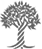 ВариацииЖизнь разнообразна. Мы собираем ее как мозаику из разных элементов. И мы изменяем течение жизни, предпочтя те или иные обстоятельства, подбирая те или другие элементы. Представление о том, что  жизнь, все в природе состоит из некоторых базовых элементов существовало в  различных   культурах по всему миру.  В этом архетипичность такого представления. Впрочем, в разных культурах мы видим разный набор «первоэлементов». В данном случае мы выделили из этих элементов воду, камень, металл, дерево и огонь. При этом деревянный элемент (помост) подвижен и может частично перекрывать собой другие, создавая новую комбинацию материалов. Откатываясь с полосы дерева помост открывает под собой нишу посвященную огню, костровую чашу, спрятанную под помостом как детский секретик.  Движущийся помост дает возможность как перекрыть полосу металла, предоставляя места для сидения, так и перекрыть часть водного зеркала, дополнительно увеличив поверхность на которой  можно разместиться вокруг кострища.   Также вариативность сценариев обозначена возможностью изменять  потоки воды на «водопадах» Поворачивая элементы на плоскости водопада  мы пускаем пленку воды по новому «руслу». Подвинув помост к «водопаду» и изменив направление течения, можно  вернув помост назад, освободив поверхность статичной воды. Помост не может оставаться в промежуточных положениях, и  обязательно  фиксируется в крайних точках, во избежание травматизма.Каждый из блоков, символизирующих первоэлемент выявлен своими  особыми фактурой, цветом, (яркостью….)Так, например,  Модули, поверхности, посвященные элементу Камень/земля должны быть черными, из окола Габбро и блоков торфа.Растения  продолжают тему перво элементов, связываясь с ними как по цвету – серебристые листья на продолжении полосы металла, так и по биологическим характеристикам – влаголюбивые у воды, папоротнике в торфяных блоках..При всей формальной жесткости и техногенности за счет природообразного подбора растений сад будет выглядеть спокойным оазисом в урбанистической среде